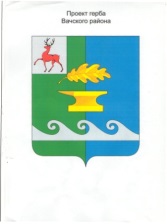 Администрация  Вачского муниципального района  Нижегородской  областиП О С Т А Н О В Л Е Н И ЕОт  04.06.2018		                                                               № 438 О внесении изменений в постановление администрации Вачского муниципального района Нижегородской области от 20.07.2017г. № 543«Об утверждении муниципальной программы «Развитие культурыВачского муниципального района на 2018-2020 годы»       В связи с изменением  финансирования муниципальной программы  «Развитие культуры Вачского муниципального района на 2018-2020 годы» администрация Вачского муниципального района Нижегородской области постановляет:       1. Внести в муниципальную программу «Развитие культуры Вачского муниципального  района на 2018-2020годы», утвержденную постановлением администрации Вачского муниципального района Нижегородской области от 20 июля 2017 года № 543 изменения, изложив ее в редакции согласно Приложению  к настоящему постановлению.      2. Отделу организационно-правовой и кадровой работы администрации опубликовать настоящее постановление в информационно-телекоммуникационной сети   Интернет на официальном сайте администрации Вачского муниципального района www.vacha-nnov.ru не позднее следующего дня после его подписания.      3. Настоящее постановление вступает в силу со дня его официального опубликования на сайте администрации.       4. Контроль за исполнением настоящего постановления возложить на заместителя главы администрации района и.о Е.А.Каракина.Глава администрации                                                                          С.В.Лисин